KÖZÉP-MAGYARORSZÁGI AGRÁRSZAKKÉPZÉSI CENTRUMFÁY ANDRÁS MEZŐGAZDASÁGI TECHNIKUM, SZAKKÉPZŐ ISKOLA ÉS KOLLÉGIUMOM: 035269/021www.faysulipecel.hu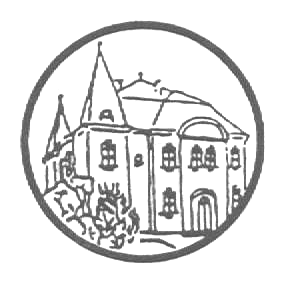 FELVÉTELI TÁJÉKOZTATÓ 2024-2025-ös tanév Cím: 2119 Pécel, Maglódi út 57.			E-mail: faysuli@faypecel.hu Igazgató: Dr. Merkei Attila				Telefon: 06-28/547-396, 06-28/547-406			TANULMÁNYI TERÜLETEK, TAGOZATKÓDOKTELEPHELY KÓD: 001Technikum 5 0812 17 06  KERTÉSZTECHNIKUS - 5 éves képzésKertésztechnikus - Kódja: 0001Mezőgazdaság és erdészet ágazat kertészeti területének 5 éves képzése, amely érettségivel és technikus szintű szakképzettség megszerzésével zárul. Választható szakmairány: Parképítő és fenntartó A kertész szakma széleskörű ismereteket nyújt a kertészeti ágazathoz tartozó termesztési, forgalmazási, műszaki, gazdálkodási és az ehhez kapcsolódó feladatok területén. A kertész feladata a szőlő- és gyümölcstermesztés, zöldség-, gyógynövény- és dísznövény-termesztés, virágkötés és berendezés, valamint a kertek építése és gondozása.A 9-10. évfolyamon ágazati alapoktatás folyik, amely ágazati alapvizsgával zárul, ennek sikeres letétele a tovább lépés feltétele. A következő 3 évfolyamon (11-13) a választott szakmairánynak megfelelő szakirányú oktatásban vesz részt a tanuló. Ösztöndíj: a juttatás alapja a szakirányú oktatatás központi költségvetéséről szóló törvényben meghatározott önköltségének egyhavi összege. Mértéke: ágazati alapoktatásban (9-10. évfolyam) az ösztöndíj alapjának 8%-a.                 szakirányú oktatásban (11-13. évfolyam)amennyiben a szakképző intézményben teljesíti a tanuló, abban az esetben az ösztöndíj összege tanulmányi átlagfüggő amennyiben valamely duális képzőhelyen teljesíti a tanuló, úgy a havi juttatás mértéke szakképzési munkaszerződés alapján kerül megállapításraFELVÉTELI ELJÁRÁS RENDJEFelvételi követelmények A tagozatokra való jelentkezéshez nem kell részt venni a felvételi eljárást megelőző központi írásbeli vizsgán.Jelentkezés módjaA jelentkezés a jelentkezési lap elküldésével történik, amit az általános iskola továbbít. A jelentkezési lapon több tanulmányi terület is megjelölhető, amelyek kódját minden esetben fel kell tüntetni.Határidő: 2024. február 21.Rangsorolás módja, szabályaiA tanulókat az alapján rangsoroljuk, hogy milyen eredményt értek el az általános iskola 7 osztályának év végén és 8. félévkor a következő tantárgyakból: magyar nyelv és irodalom (amennyiben külön tanulja a magyar nyelvet és magyar irodalmat, a két tantárgy átlaga), történelem, matematika, idegen nyelv és biológia/természetismeret. Ha a tanulónak felmentése van a fent megadott tantárgyak valamelyikéből 1 tantárgy esetén az informatika osztályzata számít, 2 tantárgy esetén az informatika és a földrajz tantárgyak osztályzatai számítanak a rangsor megállapításánál. A felvételi pontok számítása során a tantárgyi eredmények kétszeresét vesszük figyelembe, ez alapján alakítjuk a végleges rangsort. Elérhető maximális pontszám 100 pont.A felvételi rangsor kialakításánál az azonos pontszámot elért tanulók közül előnyben részesítjük a hátrányos és a halmozottan hátrányos helyzetű tanulót, ezt követően azt a jelentkezőt, akinek a lakóhelye az iskola településén található. A hátrányos és halmozottan hátrányos helyzetet a jelentkezési lap mellé csatolt határozattal kérjük igazolni.A tanulót akkor tudjuk felvenni az iskolába, ha megfelel a szakma-alkalmassági egészségügyi vizsgálaton. Ezt az orvosi vizsgálatot az iskola szervezi meg (február-március), és az időpontról értesítést küld a felvételizőknek a jelentkezési lapon megadott elérhetőségre. Ezzel azonos időben zajlik a pályaalkalmassági vizsgálat is, amely a végleges felvételhez szintén elengedhetetlen.A tanulmányi területekre sajátos nevelési igényű (beszédfogyatékos, egyéb pszichés fejlődési zavarral (súlyos tanulási, figyelem – vagy magatartásszabályozási zavarral)), valamint beilleszkedési, tanulási, magatartási nehézséggel küzdő tanulók is jelentkezhetnek. A szakértői véleményt a jelentkezési laphoz kérjük csatolni. 2024. március 22-ig az iskola nyilvánosságra hozza a honlapján a felvételi jegyzéket.A felvételi eredmények közlése 2024. május 2. Az iskola a felvételi jegyzéknek megfelelően megküldi a felvételről vagy az elutasításról szóló értesítést a jelentkezőnek és az általános iskolának.Rendkívüli felvételi eljárás: 2024. május 6-22.Amiért érdemes bennünket választani:1. A tehetséges tanulók fejlődésének támogatása mellett a hátrányokkal küzdőket is segítjük a felzárkóztatásban. Ezen célok megvalósulását szolgálják képzett tanáraink, szakköreink. 2. Az Erasmus + mobilitási projektre intézményünk évek óta sikeresen pályázik. A program keretében évente 20-40 tanulónk külföldi gyakorlaton vesz részt.3. Iskolánk kiterjedt, közel 20 éves külföldi partnerkapcsolattal rendelkezik. Diákjaink szakmai és idegen nyelvi kompetenciájának fejlődéséhez az évenként szervezett külföldi tanulmányutakkal járulunk hozzá. Tanulóink az országos versenyeken minden évben eredményesen szerepelnek. Büszkék vagyunk, hogy végzett tanulóink közül sokan több éve sikeresen pályáznak meg külföldi munkahelyeket. 4. Iskolánkhoz tartozó kollégiumunkban, a Fáy család volt péceli birtokán, amely három hektáros gyönyörű parkban fekszik, 70 fő részére tudunk elhelyezést biztosítani. A BKV 169E járatának (amely érinti a péceli vasútállomást) közvetlenül az iskolánk előtt van a megállója, így intézményünk tömegközlekedéssel könnyen megközelíthető.KÖZÉP-MAGYARORSZÁGI AGRÁRSZAKKÉPZÉSI CENTRUMFÁY ANDRÁS MEZŐGAZDASÁGI TECHNIKUM, SZAKKÉPZŐ ISKOLA ÉS KOLLÉGIUMOM: 035269/021www.faysulipecel.huFELVÉTELI TÁJÉKOZTATÓ 2024-2025-ös tanév Cím: 2119 Pécel, Maglódi út 57.			E-mail: faysuli@faypecel.hu Igazgató: Dr. Merkei 	Attila			             Telefon: 06-28/547-396, 06-28/547-406			TANULMÁNYI TERÜLETEK, TAGOZATKÓDOKTELEPHELY KÓD: 001Technikum5 0811 17 09 MEZŐGAZDASÁGI TECHNIKUS - 5 éves képzésMezőgazdasági technikus – Kódja: 0002Mezőgazdaság és erdészet ágazat 5 éves képzése, amely érettségivel és technikus szintű szakképzettség megszerzésével zárul. Választható szakmairányok: Állattenyésztő; NövénytermesztőT vagy B kategóriás jogosítvány megszerzése kötelező mindkét szakmairányon 12. évfolyam végéig. A T kategóriás jogosítvány megszerzését az intézmény támogatja. A mezőgazdasági technikus a növénytermesztési, állattenyésztési, az azokhoz kapcsolódó műszaki, gazdálkodási szakterületen önálló feladatokat végez és végeztet, munkacsoportokat irányít. A végzett szakemberek képesek a növénytermesztés és állattenyésztés terén a korszerű agronómiai és technikai eljárások alkalmazásával a piac igényeinek megfelelő minőségi mezőgazdasági termékek gazdaságos előállítására, valamint a termelés menedzselésére.Az első 2 évfolyamon (9-10. osztály) ágazati alapoktatás zajlik. A 10. évfolyam ágazati alapvizsgával zárul, amelynek sikeres teljesítése a tovább lépés feltétele. A 10. évfolyam végén történik a szakmairány választása. A következő 3 évfolyamon (11-13) a választott szakmának megfelelő szakirányú oktatásban vesz részt a tanuló. Ösztöndíj: a juttatás alapja a szakirányú oktatatás központi költségvetéséről szóló törvényben meghatározott önköltségének egyhavi összege. Mértéke: ágazati alapoktatásban (9-10. évfolyam) az ösztöndíj alapjának 8%-a.                 szakirányú oktatásban (11-13. évfolyam)amennyiben a szakképző intézményben teljesíti a tanuló, abban az esetben az ösztöndíj összege tanulmányi átlagfüggő amennyiben valamely duális képzőhelyen teljesíti a tanuló, úgy a havi juttatás mértéke szakképzési munkaszerződés alapján kerül megállapításraFELVÉTELI ELJÁRÁS RENDJEFelvételi követelmények A tagozatokra való jelentkezéshez nem kell részt venni a felvételi eljárást megelőző központi írásbeli vizsgán.Jelentkezés módjaA jelentkezés a jelentkezési lap elküldésével történik, amit az általános iskola továbbít. A jelentkezési lapon több tanulmányi terület is megjelölhető, amelyek kódját minden esetben fel kell tüntetni.Határidő: 2024. február 21.Rangsorolás módja, szabályaiA tanulókat az alapján rangsoroljuk, hogy milyen eredményt értek el az általános iskola 7 osztályának év végén és 8. fél évkor a következő tantárgyakból: magyar nyelv és irodalom (amennyiben külön tanulja a magyar nyelvet és magyar irodalmat, a két tantárgy átlaga), történelem, matematika, idegen nyelv és biológia/természetismeret. Ha a tanulónak felmentése van a fent megadott tantárgyak valamelyikéből 1 tantárgy esetén az informatika osztályzata számít, 2 tantárgy esetén az informatika és a földrajz tantárgyak osztályzatai számítanak a rangsor megállapításánál. A felvételi pontok számítása során a tantárgyi eredmények kétszeresét vesszük figyelembe, ez alapján alakítjuk a végleges rangsort. Elérhető maximális pontszám 100 pont.A felvételi rangsor kialakításánál az azonos pontszámot elért tanulók közül előnyben részesítjük a hátrányos és a halmozottan hátrányos helyzetű tanulót, ezt követően azt a jelentkezőt, akinek a lakóhelye az iskola településén található. A hátrányos és halmozottan hátrányos helyzetet a jelentkezési lap mellé csatolt határozattal kérjük igazolni.A tanulót akkor tudjuk felvenni az iskolába, ha megfelel a szakma-alkalmassági egészségügyi vizsgálaton. Ezt az orvosi vizsgálatot az iskola szervezi meg (február-március), és az időpontról értesítést küld a felvételizőknek a jelentkezési lapon megadott elérhetőségre. Ezzel azonos időben zajlik a pályaalkalmassági vizsgálat is, amely a végleges felvételhez szintén elengedhetetlen.A tanulmányi területekre sajátos nevelési igényű (beszédfogyatékos, egyéb pszichés fejlődési zavarral (súlyos tanulási, figyelem – vagy magatartásszabályozási zavarral)), valamint beilleszkedési, tanulási, magatartási nehézséggel küzdő tanulók is jelentkezhetnek. A szakértői véleményt a jelentkezési laphoz kérjük csatolni. 2024. március 22-ig az iskola nyilvánosságra hozza a honlapján a felvételi jegyzéket.A felvételi eredmények közlése 2023. május 2. Az iskola a felvételi jegyzéknek megfelelően megküldi a felvételről vagy az elutasításról szóló értesítést a jelentkezőnek és az általános iskolának.Rendkívüli felvételi eljárás: 2024. május 6-22.Amiért érdemes bennünket választani:1. A tehetséges tanulók fejlődésének támogatása mellett a hátrányokkal küzdőket is segítjük a felzárkóztatásban. Ezen célok megvalósulását szolgálják képzett tanáraink, szakköreink. 2. Az Erasmus + mobilitási projektre intézményünk évek óta sikeresen pályázik. A program keretében évente 20-40 tanulónk külföldi gyakorlaton vesz részt.3. Iskolánk kiterjedt, közel 20 éves külföldi partnerkapcsolattal rendelkezik. Diákjaink szakmai és idegen nyelvi kompetenciájának fejlődéséhez az évenként szervezett külföldi tanulmányutakkal járulunk hozzá. Tanulóink az országos versenyeken minden évben eredményesen szerepelnek. Büszkék vagyunk, hogy végzett tanulóink közül sokan több éve sikeresen pályáznak meg külföldi munkahelyeket. 4. Iskolánkhoz tartozó kollégiumunkban, a Fáy család volt péceli birtokán, amely három hektáros gyönyörű parkban fekszik, 70 fő részére tudunk elhelyezést biztosítani. A BKV 169E járatának (amely érinti a péceli vasútállomást) közvetlenül az iskolánk előtt van a megállója, így intézményünk tömegközlekedéssel könnyen megközelíthető.KÖZÉP-MAGYARORSZÁGI AGRÁRSZAKKÉPZÉSI CENTRUMFÁY ANDRÁS MEZŐGAZDASÁGI TECHNIKUM, SZAKKÉPZŐ ISKOLA ÉS KOLLÉGIUMOM: 035269/021www.faysulipecel.huFELVÉTELI TÁJÉKOZTATÓ 2024-2025-ös tanév Cím: 2119 Pécel, Maglódi út 57.			E-mail: faysuli@faypecel.hu Igazgató: Dr. Merkei Attila				Telefon: 06-28/547-396, 06-28/547-406			TANULMÁNYI TERÜLETEK, TAGOZATKÓDOKTELEPHELY KÓD: 001Szakképző iskola4 0811 17 04 GAZDA - 3 éves képzés Gazda - Kódja: 0003Mezőgazdaság és erdészet ágazat 3 éves képzése, amely szakképzettség megszerzésével zárul. 
Választható szakmairányok: LovászA gazda általános mezőgazdasági szakismerettel, a mezőgazdasági munkák végzéséhez szükséges elméleti, fizikai és gyakorlati felkészültséggel, vállalkozói tevékenységhez szükséges alapismeretekkel is rendelkező mezőgazdasági szakember, aki a mezőgazdasági termelési munkákat gazdaságos, környezetkímélő technológiákkal képes elvégezni.A 9. évfolyamon ágazati alapoktatás folyik, amely ágazati alapvizsgával zárul, ennek sikeres letétele a tovább lépés feltétele. A következő 2 évfolyamon (10-11) a választott szakmairánynak megfelelő szakirányú oktatásban vesz részt a tanuló. Ösztöndíj: a juttatás alapja a szakirányú oktatatás központi költségvetéséről szóló törvényben meghatározott önköltségének egyhavi összege. Mértéke: ágazati alapoktatásban (9. évfolyam) az ösztöndíj alapjának 16%-a.                 szakirányú oktatásban (10-11. évfolyam)amennyiben a szakképző intézményben teljesíti a tanuló, abban az esetben az ösztöndíj összege tanulmányi átlagfüggő amennyiben valamely duális képzőhelyen teljesíti a tanuló, úgy a havi juttatás mértéke szakképzési munkaszerződés alapján kerül megállapításraFELVÉTELI ELJÁRÁS RENDJEFelvételi követelmények A tagozatokra való jelentkezéshez nem kell részt venni a felvételi eljárást megelőző központi írásbeli vizsgán.Jelentkezés módjaA jelentkezés a jelentkezési lap elküldésével történik, amit az általános iskola továbbít. A jelentkezési lapon több tanulmányi terület is megjelölhető, amelyek kódját minden esetben fel kell tüntetni.Határidő: 2024. február 21.Rangsorolás módja, szabályaiA tanulókat az alapján rangsoroljuk, hogy milyen eredményt értek el az általános iskola 7 osztályának év végén és 8. félévkor a következő tantárgyakból: magyar nyelv és irodalom (amennyiben külön tanulja a magyar nyelvet és magyar irodalmat, a két tantárgy átlaga), történelem, matematika, idegen nyelv és biológia/természetismeret. Ha a tanulónak felmentése van a fent megadott tantárgyak valamelyikéből 1 tantárgy esetén az informatika osztályzata számít, 2 tantárgy esetén az informatika és a földrajz tantárgyak osztályzatai számítanak a rangsor megállapításánál. A felvételi pontok számítása során a tantárgyi eredmények kétszeresét vesszük figyelembe, ez alapján alakítjuk a végleges rangsort. Elérhető maximális pontszám 100 pont.A felvételi rangsor kialakításánál az azonos pontszámot elért tanulók közül előnyben részesítjük a hátrányos és a halmozottan hátrányos helyzetű tanulót, ezt követően azt a jelentkezőt, akinek a lakóhelye az iskola településén található. A hátrányos és halmozottan hátrányos helyzetet a jelentkezési lap mellé csatolt határozattal kérjük igazolni.A tanulót akkor tudjuk felvenni az iskolába, ha megfelel a szakma-alkalmassági egészségügyi vizsgálaton. Ezt az orvosi vizsgálatot az iskola szervezi meg (február-március), és az időpontról értesítést küld a felvételizőknek a jelentkezési lapon megadott elérhetőségre. Ezzel azonos időben zajlik a pályaalkalmassági vizsgálat is, amely a végleges felvételhez szintén elengedhetetlen.A tanulmányi területekre sajátos nevelési igényű (beszédfogyatékos, egyéb pszichés fejlődési zavarral (súlyos tanulási, figyelem – vagy magatartásszabályozási zavarral)), valamint beilleszkedési, tanulási, magatartási nehézséggel küzdő tanulók is jelentkezhetnek. A szakértői véleményt a jelentkezési laphoz kérjük csatolni. 2024. március 22-ig az iskola nyilvánosságra hozza a honlapján az ideiglenes felvételi jegyzéket.A felvételi eredmények közlése 2024. május 2. Az iskola a felvételi jegyzéknek megfelelően megküldi a felvételről vagy az elutasításról szóló értesítést a jelentkezőnek és az általános iskolának.Rendkívüli felvételi eljárás: 2024. május 6-22.Amiért érdemes bennünket választani:1. A tehetséges tanulók fejlődésének támogatása mellett a hátrányokkal küzdőket is segítjük a felzárkóztatásban. Ezen célok megvalósulását szolgálják képzett tanáraink, szakköreink. 2. Az Erasmus + mobilitási projektre intézményünk évek óta sikeresen pályázik. A program keretében évente 20-40 tanulónk külföldi szakmai gyakorlaton vesz részt.3. Iskolánk kiterjedt, közel 20 éves külföldi partnerkapcsolattal rendelkezik. Diákjaink szakmai és idegen nyelvi kompetenciájának fejlődéséhez az évenként szervezett külföldi tanulmányutakkal járulunk hozzá. Tanulóink az országos versenyeken minden évben eredményesen szerepelnek. Büszkék vagyunk, hogy végzett tanulóink közül sokan több éve sikeresen pályáznak meg külföldi munkahelyeket. 4. Iskolánkhoz tartozó kollégiumunkban, a Fáy család volt péceli birtokán, amely három hektáros gyönyörű parkban fekszik, 70 fő részére tudunk elhelyezést biztosítani. A BKV 169E járatának (amely érinti a péceli vasútállomást) közvetlenül az iskolánk előtt van a megállója, így intézményünk tömegközlekedéssel könnyen megközelíthető.5. Intézményünknek kiterjedt kapcsolatrendszerrel rendelkezik duális képzőpartnerek tekintetében.